STUDI ANALISA DIMENSI DRAINASE DIJALAN PERUMAHAN KELEDANG MAS MENUJU DAS SUNGAI KELEDANG KOTA SAMARINDABoy Faris Hari Sandi1),Purwanto 2), Suharto3)1) Mahasiswa.Fakultas Teknik Sipil Universitas 17 Agustus 1945 Samarinda2) Dosen.Fakultas Teknik Sipil Universitas 17 Agustus 1945 Samarinda3) Dosen.Fakultas Teknik Sipil Universitas 17 Agustus 1945 SamarindaABSTRAKDrainase di lokasi Jalan Perumahan Keledang Mas Menuju DAS Sungai Keledang Kota Samarinda merupakan saluran yang sangat vital dikarenakan langsung membuang aliran ke sungai besar sehingga diperlukan Studi Analisa Dimensi Drainase di Jalan Perumahan Keledang Mas Menuju DAS Sungai Keledang Kota Samarinda ini, sehingga dapat mencegah terjadinya aliran permukaan yang berlebihan didaerah tersebut.Tujuannya penelitian adalah mencari  debit  banjir  rancangan, menganalisa saluran eksisting dan mencari dimensi saluran yang dapat menampung hingga tahun 2027 pada Jalan Perumahan Keledang Mas Menuju DAS Sungai Keledang. Metode untuk menghitung curah hujan rancangan adalah Metode Gumbel dan Metode Log Person type III. Sedangkan Metode untuk mengetahui debit banjir rancangan adalah Metode Rasional.Berdasarkan hasil perhitungan besarnya debit banjir Rancangan Kala Ulang 5 Tahun untuk Saluran Jalan Perumahan Keledang Mas 2,18 m3/dt dan Saluran Menuju DAS Sungai Keledang 0,81 m3/dt sedangkan Kala Ulang 10 Tahun Saluran Jalan Perumahan Keledang Mas 2,40 m3/dt dan Saluran Menuju DAS Sungai Keledang 0,89 m3/dt kemudian besarnya debit banjir existing saluran drainase Saluran Jalan Perumahan Keledang Mas 1,561 m3/dt dan Saluran Menuju DAS Sungai Keledang 23,808 m3/dt.Hasil Studi Analisa Dimensi Saluran yang dapat menampung hingga 2027, menunjukan debit saluran Jalan Perumahan Keledang Mas tidak mecukupi debit banjir kala ulang 10 tahun sehingga diperlukan solusi dimensi saluran didasari perhitungan dengan menggunakan penampang segiempat di rencanakan tinggi basah 0,5 meter, lebar bawah 1,2 meter, tinggi jagaan 0,5 meter dan debit yang dihasilkan dari dimensi saluran 3,001 m3/dt lebih besar dari debit kala ulang 10 tahun pada saluran tersebut yang sebesar 2,40 m3/dt.Kata kunci : Sistem Drainase, Debit Banjir Rancangan, dan Dimensi SaluranPendahuluanSistem drainase merupakan aspek penting yang tidak dapat dipisahkan dari perencanaan bangunan konstruksi sipil. Banyak faktor yang mempengaruhi dalam perencanaan sistem drainase, antara lain jenis bangungan, intensitas curah hujan, topografi,  dan  lain-lain. Perencanaan sistem  drainase  merupakan  salah  satu faktor yang harus diperhitungkan dalam perencanaan bangunan –bangunan sipil disamping merencanakan struktur bangunannya. Drainase perkotaan merupakan prasarana kota yang intinya berfungsi untuk mengendalikan limpasan air hujan yang berlebihan. Dalam meninjau masalah tata air, sistem drainase adalah berupa jaringan air yang berfungsi untuk mengendalikan atau mengeringkan kelebihan air permukaan di suatu wilayah  yang berasal dari air hujan lokal sehingga tidak menggangu aktifitas masyarakat dan memberikan manfaat bagi kehidupan orang banyak. Kemudian masalah yang timbul adalah ada waktu pembangunan kota ini sering tidak diikuti dengan pembuatan prasarana drainase yang optimum sehingga terjadinya banjir.Jalan Perumahan Keledang Menuju Das Sungai Keledang merupakan Pemukiman padat penduduk dikecamatan Samarinda Seberang, dimana dapat terindikasi terjadinya aliran permukaan yang berlebihan atau Run Off.Dranase di lokasi Jalan Perumahan Keledang Mas Menuju DAS Sungai Keledang Kota Samarinda merupakan saluran yang sangat vital dikarenakan langsung membuang aliran kesungai besar sehingga diperlukan Studi Analisa Dimensi Drainase di Jalan Perumahan Keledang Mas Menuju DAS Sungai Keledang Kota Samarinda ini Sehingga dapat mencegah terjadinya aliran permukaan yang berlebihan didaerah tersebut.Rumusan Masalah Banjir yang besar memiliki dampak – dampak yang tidak diinginkan masyarakat antara lain dampak fisik, sosial ekonomi dan lingkungan. Banjir tidak dapat sepenuhnya dihindari namun masyarakat dapat meng-urangi kemungkinan terjadinya banjir serta dampaknya dengan melakukan tindakan – tindakan yang direncanakan dari beberapa identifikasi masalah di atas, maka perumusan masalah yang penulis teliti adalah :Berapakah debit banjir rancangan pada Jalan Perum Keledang Mas Menuju DAS Sungai Keledang ?Berapakah debit banjir existing saluran drainase  ?Berapakah dimensi saluran yang dapat menampung hingga 2027 ?Batasan Masalah Sesuai rumusan masalah yang telah disebutkan diatas maka batasan masalah dalam penelitian ini yaitu :Penelitian ini dilakukan pada saluran sistem drainase pada Jalan Perum Keledang Mas Menuju DAS Sungai Keledang.Perhitungan curah hujan efektif dengan, Metode Log Person Type III dan Metode Gumbel untuk kala ulang 5 dan 10 tahun.Perhitungan debit banjir rancangan.Perhitungan debit eksisting drainase.Perhitungan dimensi saluran yang dapat menampung hingga tahun 2027.Tujuan PenelitianTujuan dari penelitian ini adalah: Mencari  debit  banjir  rancangan  pada  Jalan Perum Keledang Mas Menuju DAS Sungai Keledang.Menganalisa saluran eksisting Jalan Perumahan Keledang Mas Menuju DAS Sungai Keledang.Mencari dimensi saluran yang dapat menampung hingga tahun 2027 pada Jalan Perumahan Keledang Mas Menuju DAS Sungai KeledangTINJAUAN PUSTAKADrainase merupakan salah satu fasilitas dasar yang dirancang sebagai sistem guna memenuhi kebutuhan masyarakat dan merupakan komponen penting dalam perencanaan kota (perencanaan infrastruktur khususnya).Menurut Dr. Ir. Suripin, M. Eng. (2004;7) drainase mempunyai arti mengalirkan, menguras, membuang, atau mengalihkan air. Secara umum, drainase didefinisikan sebagai serangkaian bangunan air yang berfungsi untuk mengurangi dan/ atau membuang kelebihan air dari suatu kawasan atau lahan, sehingga lahan dapat difungsikan secara optimal. Drainase juga diartikan sebagai suatu cara pembuangan kelebihan air yang tidak diinginkan pada suatu daerah, serta cara- cara penangggulangan akibat yang ditimbulkan oleh kelebihan air tersebut.Dari  sudut  pandang  yang  lain,  drainase  adalah  salah  satu  unsur  dari prasarana  umum  yang  dibutuhkan  masyarakat  kota  dalam  rangka  menuju kehidupan kota yang aman, nyaman, bersih, dan sehat. Prasarana drainase di sini berfungsi untuk mengalirkan air permukaan ke badan air (sumber air permukaan dan  bawah  permukaan  tanah)  dan  atau  bangunan  resapan.  Selain  itu  juga berfungsi sebagai pengendali kebutuhan air permukaan dengan tindakan untuk memperbaiki daerah becek, genangan air dan banjir. Kegunaan dengan adanya saluran drainase ini adalah  untuk mengeringkan daerah becek dan genangan air sehingga tidak ada akumulasi air tanah, menurunkan permukaan air tanah pada tingkat  yang ideal,  mengendalikan erosi tanah, kerusakan jalan dan bangunan yang ada, mengendalikan air hujan yang berlebihan sehingga tidak terjadi bencana banjir.Menurut Haryono (1999), drainase adalah suatu ilmu tentang pengeringan tanah. Drainase (drainage) berasal dari kata to drain yang berarti mengeringkan  atau  mengalirkan air  dan  merupakan terminologi yang diguna-kan untuk menyatakan sistem-sistem yang berkaitan dengan penanganan masalah kelebihan air, baik di atas maupun di bawah permukiman tanah. Pengertian drainase tidak terbatas pada teknis pembuangan air yang berlebihan namun lebih luas lagi menyangkut keterkaitannya dengan aspek kehidupan yang berada didalam kawasan diperkotaan. Semua hal yang menyangkut kelebihan air yang berada di kawasan kota sudah pasti dapat menimbulkan permasalahan yang cukup komplek. Dengan semangkin kompleksnya permasalahan drainase perkotaan maka  di  dalam  perencaaan dan  pembangunannya  tergantung pada kemampuan masing-masing perencana. Dengan demikian didalam proses  pekerjaanya  memerlukan  kerja  sama  dengan  beberapa  ahli  di bidang lain yang terkait.Sistem Drainase PerkotaanSistem drainase perkotaan adalah sistem drainase dalam wilayah kota yang meliputi drainase permukaan dan drainase bawah permukaan. Drainase permukaan (surface drainage) adalah sistem drainase yang menangani semua permasalahan kelebihan air di atas atau pada permukaan tanah, terutama limpasan/aliran air hujan. Drainase bawah permukaan (sub surface drainage) adalah sistem drainase yang menangani permasalahan kelebihan air di bawah permukaan tanah atau di dalam lapisan tanah, misalnya menurunkan permukaan air tanah yang tinggi, agar daerah tersebut terhindar dari keadaan kelembaban yang tinggi. Tetapi drainase bawah permukaan ini di daerah perkotaan jarang ada, kecuali di daerah pertanian, yaitu untuk menurunkan kelembaban air tanah tinggi agar tanaman tidak mati akibat akarnya terendam air.Jadi drainase perkotaan mayoritas menangani aliran permukaan yang disebut drainase permukaan. Adapun aliran permukaan, di samping mayoritas bersumber dari aliran air hujan, juga ada yang bersumber dari buangan air limbah (air limbah domestik yang umumnya buangan air cucian domestik, bahkan ada yang dari air kotoran dan air buangan industri). Keadaan drainase semacam ini disebut drainase  gabungan. Oleh karena  debit aliran air limbah  yang masih dimasukkan ke dalam saluran drainase itu relatif sangat kecil jika dibandingkan dengan debit puncak aliran air hujan, maka setiap perencanaan drainase permukaan, hanya mengacu pada karakteristik aliran air hujan yang terjadi.Apabila ditinjau dari fungsinya macam-macam drainase adalah sebagai berikut :a.	Drainase  pertanian adalah  sistem drainase  yang direncanakan  pada areal pertanian untuk mencegah terjadinya banjir yang menimbulkan kerusakan atau kematian tanaman.b. 	Drainase perkotaan adalah sistem drainase di daerah perkotaan atau permukiman untuk mencegah terjadinya banjir yang menimbulkan kerusakan atau kerugian dan terganggunya aktivitas kehidupan.c.	Drainase  pusat  industri  adalah  sistem  drainase  yang  biasanya  ditrtik beratkan pada usaha mencegah terjadinya polusi atau pencemaran air buangan.d.  Drainase jalan raya atau lapangan terbang adalah sistem drainase yang direncanakan pada sisi kiri atau kanan jalan raya dan landasan (run way) agar tidak terjadi banjir yang mengganggu lalu lintas atau membahayakan penerbangan dan merusak konstruksi badan jalan.Ditinjau dari cara pengalirannya, drainase dibedakan menjadi:a.	Sistem  gravitasi  adalah  saluran  drainase  yang  mengalirkan  air  dengan memanfaatkan perbedaan tinggi tempat (gaya gravitasi)b.	sistem pompa adalah sistem drainase yang menggunakan tenaga pompa untuk membuang air.BanjirBanjir adalah suatu kondisi dimana tidak tertampungnya air dalam saluran pembuang (kali) atau terhambatnya aliran air di dalam saluran pembuang. (Suripin,“Sistem Drainase Perkotaan yang Berkelanjutan”). Banjir merupakan peristiwa alam yang dapat menimbulkan kerugian harta benda penduduk serta dapat pula menimbulkan korban jiwa. Dikatakan banjir apabila terjadi luapan atau jebolan dan air banjir, disebabkan oleh kurangnya kapasitas penampang saluran pembuang. Banjir di bagian hulu biasanya arus banjirnya deras, daya gerusnya besar, tetapi durasinya pendek. Sedangkan di bagian hilir arusnya tidak deras (karena landai), tetapi durasi banjirnya panjang.Pada prinsipnya ada 2 metode pengendalian banjir yaitu metode struktur dan metode non-struktur, yaitu (Kodoatie dan Sjarief, 2005) :1.	Metode non-struktur terdiri dari pengelolaan Daerah Aliran Sungai (DAS), pengaturan tataguna lahan, law enforcement, pengendalian erosi di DAS, serta pengaturan dan pengembangan daerah banjir.2.	Metode  struktur  dengan  bangunan  pengendalian  banjir  yaitu bendungan, kolam retensi, pembuatan check dam, polder, pompa dan sistem drainase. Sedangkan metode struktur dengan perbaikan dan pengaturan sistem sungai meliputi sistem jaringan sungai, pelebaran ataupun pengerukan sungai (normalisasi), pembangunan tanggul banjir, sudetan (bypass), serta floodway.HidrologiHidrologi adalah cabang ilmu teknik sipil yang mempelajari tentang pergerakan, distribusi, dan kualitas air di seluruh Bumi, termasuk siklus hidrologi dan  sumber  daya  air.  Orang  yang  ahli  dalam  bidang  ini  disebut  hidrolog.Hidrologi memiliki kegunaan lebih lanjut bagi teknik lingkungan, kebijakan lingkungan   serta   perencanaan.   Hidrologi   juga   mem-pelajari   perilaku   hujan terutama meliputi periode ulang curah hujan karena berkaitan dengan perhitungan banjir serta rencana untuk setiap bangunan teknik sipil.Hidrologi   adalah   ilmu   yang   mempelajari   terjadinya   pergerakan   dan distribusi air di bumi, yang menyangkut perubahannya antara keadaan cair, padat dan gas dalam atmosfir, diatasdan di bawah permukaan tanah, tentang sifat fisik, kimia serta reaksinya terhadap lingkungan dan hubungannya dengan kehidupan atau dengan kata lain ilmu pengetahuan yang menangani air di bumi, kejadiannya, perputarannya, serta penyebaran, kekayaan kimiawi serta fisiknya, reaksi terhadap lingkungannya,   termasuk   hubungan   dengan   benda-benda   hidup   (Ir.Djoko Sasongko BIE, 1991).Curah Hujan Rancangan Maksimum Rata-Rata DaerahCurah hujan yang dperlukan untuk penyusunan suatu rancangan pemanfaatan air dan rancangan pengendalian banjir adalah curah hujan rata-rata  diseluruh  daerah  yang  bersangkutan.  Curah  hujan  ini  disebut curah hujan wilayah atau daerah yang dinyatakan dalam mm. Besarnya curah hujan maksimum rata-rata daerah diperoleh dengan meng-gunakan data-data stasiun penakar hujan.Perhitungan Curah Hujan Rancangan MaksimumDefinisi hujan rancangan maksimum adalah curah hujan terbesar tahunan dan dengan peluang tertentu mungkin terjadi pada suatu daerah. Dalam ilmu statistik dikenal beberapa macam distribusi frekuensi yang banyak digunakan dalam bidang hidrologi dalam menganalisa curah hujan rancangan antara lain (Suripin, 2004) :1. Metode Distribusi Log Person III.2. Metode Distribusi Gumbel.Metode analisis hujan rancangan tersebut pemilihannya sangat bergantung dari kesesuaian parameter statistik dari data yang bersangkutan atau dipilih berdasarkan pertimbangan-pertimbangan teknis lainnya. Untuk menentukan metode yang sesuai, maka terlebih dahulu harus dihitung besarnya parameter statistik yaitu koefisien kemencengan (skewness) atau Cs, dan koefisien kepuncakan (kurtosis) atau Ck.1.	Log Pearson Tipe III (apabila memenuhi syarat)Keterangan :XT	=	X yang terjadi dalam kala ulang TX	=  	Rata-rata dari seri data XX	=	Seri data maksimum tiap tahunSd	=	Simpangan bakuCs	=	Koefisien Kemencengan Distribusi DataK	=  	Faktor frekuensin	=	Jumlah data2.	Distribusi Gumbel.Menggunakan Rumus :   ..................................(1) Dengan :	=	Rerata curah hujan Std	=	Standar deviasi atau simpangan baku K	=	Faktor frekuensiXt	=   x yang terjadi dalam kala ulang t(Faktor frekuensi) K dihitung dengan persamaan :...............................................(2) Keterangan :Yn  	=	Reduced mean yang tergantung jumlah sample/data (rerata)Yt	=  	Reduced variate, yang dapat dihitung dengan  persamaan 		ataupun dengan tabel.Sn	=	Reduced standard deviation yang juga tergantung pada jumlah sample/data n (simpangan baku).K	 =  Faktor frekuensiSubstitusikan persamaan (1) ke dalam persamaan (2), maka akan didapat persamaan berikut :Atau  Dimana,Uji Kesesuaian Frekuensi / Uji Kesesuaian DataDiperlukan penguji parameter untuk menguji kecocokan (the goodness of fittest test) distribusi frekuensi sampel data terhadap fungsi distribusi peluang yang diperkirakan dapat menggambarkan atau mewakili distribusi tersebut, untuk keperluan analisis uji kesesuaian digunakan dua metode statistik, yaitu Uji Chi Square dan Uji Smirnov Kolmogorov (Suripin, 2004).Uji Chi Square / Uji Chi-KuadratUji Chi Square dimaksudkan untuk menentukan apakah persamaan distribusi peluang yang telah dipilih dapat mewakili dari distribusi statistik sampel data yang dianalisis. Pengambilan keputusan uji ini menggunakan Parameter  χ2.  Parameter  χ2   dapat  dihitung  dengan  mengunakan  rumus (Suripin, 2004) :Langkah perhitungannya adalah :Membagi data menjadi beberapa kelas. Jumlah kelas distribusi dihitung dengan persamaan :G = 1 + 3,22 log nDi mana 	:G : Jumlah kelasn: Jumlah dataMenentukan Dk dengan cara :Dk = G – R – 1Keterangan :G 	: Jumlah kelasR : Rasio = 2Menentukan nilai  kritis dengan melihat tabel Nilai Kritis Uji Chi-Square.Menghitung nilai P(X) dengan rumus :P(X) = 1 – ProbabilitasMenentukan nilai K melalui tabel Nilai Variabel Reduksi GaussMenghitung nilai X yang akan dimasukkan ke dalam tabel, dengan persamaan :X = X + K . SKeterangan :X 	: Curah hujan rata – rataK 	: Nilai variabel reduksi GaussS	: Standar deviasiMemasukkan nilai yang diharapkan ( Ei )Keterangan :n	: Jumlah dataG	: Jumlah kelasMemasukkan nilai yang diamati (Oi) melalui pengamatan berdasarkan nilai X.Menghitung nilai 2 , dengan rumus : ( Sistem Drainase Perkotaan yang Berkelanjutan, Dr. Ir Suripin M.Eng )Keterangan :2	: Parameter Chi-Square terhitungOi	: Jumlah nilai pengamatan pada sub kelompok iEi	: Jumlah nilai teoritis pada sub kelompok iAgar di dalam distribusi frekuensi yang dipilih dapat diterima, maka harga χ2< χ2kritis.  Harga χ2kritis  dapat diperoleh dengan menggunakan taraf signifikasi α dengan derajat kebebasannya (level of significant).Uji Smirnov KolmogorofUji ini digunakan untuk menguji simpang-an secara horizontal, yaitu merupakan selisih atau simpangan maksimum antara distribusi teoritis dan empiris (∆ maks).Dalam bentuk persamaan dapat di tulis:  maks = [ P(X) – P1(X) ]Dengan :∆ maks    :  Selisih data probabilitas toritis dan empiris	P(X)       :  Peluang empirisP1(X)	 :  Peluang teoritisLangkah perhitungannya adalah :Data diurutkan dari kecil ke besar.Menghitung peluang empiris (Pe) dengan menggunakan rumus Weibull (Hadisusanto, 2011).Pe = _m_n+1Dengan :Pe = peluang empirism  = nomor urut datan   = banyaknya dataMenghitung peluang teoritis (R) dengan rumusPt - 1 - Pr Dengan :Pr  = Probabilitas yang terjadiMenghitung simpangan maksimum (∆maks) dengan rumus :∆maks = │Pt - Pe│Dimana :∆maks = Selisih data probabilitas teoritis dan empiris.Pt	  = Peluang teoritis (Probabilitas).Pe	  = Peluang empiris.KoefisienPengaliran/Limpasan(C)Koefisienpengaliranmerupakanperban-dinganantara jumlahair yang mengalirdisuatu daerah akibat turunnyahujan,dengan jumlahyang turun didaerah tersebut(Subarkah, 1980).Koefisien pengaliran inimerupakan cerminan darikarakteristik daerahpengaliranyang dinyatakandenganangka0-1ber-gantung pada banyak faktor. Disampingfaktor meteorologis, faktor daerah aliran, faktor yang mempunyaipengaruhbesarterhadapkoefisienpengaliran adalah campur tanganmanusiadalam merencanakantatagunalahan.Koefisien pengaliranpadasuatudearah dipengaruhiolehkondisikarakteristik (Sosrodarsono dan Takeda, 1999) yaitu :a.  Kondisihujan.b.   Luasdan bentuk daerah aliran.c.  Kemiringan daerah aliran dan kemiringan dasar sungai. d.   Daya infiltrasidan perkolasi tanah.e.  Kebasahan tanah.f.  Suhu udara, angin dan evaporasi. g.  Tataguna lahan.Jika   DAS terdiri  dari   berbagai   macam  penggunaan  lahan  dengan koefisisenpengaliranyang berbeda,makanilaikoefisienpengaliran(C) yangdipakai adalah koefisien DASyangdapatdihitungdengan persamaan berikut (Suripin, 2004):Dengan:C1, C2, C3	=	Koefisienpengaliranyangsesuaidengantipekondisi permukaan.A1,A2,A3	=	Luas daerahpengaliran yang diperhitungkan sesuai dengan kondisi permukaanAi	= 	Luaslahan dengan jenispenutup tanahi Ci	=  	Koefisien pengaliran jenispenutup tanah n	=  	Jumlah jenispenutuplahanDalam  penggunaannyauntuk  perhitungan  drainase  harga  koefisien pengaliran dapatdilihatpadaTabel1. dibawah ini:Tabel 1. Hubungan Kondisi Permukaan Tanah & Koefisien Pengaliran (C)Sumber: Tatacara Perencanaan Drainase Permukaan Jalan (SNI 03.3424-1994)Analisa Intensitas Curah HujanIntensitas  curah  hujan  adalah  jumlah  hujan  yang  dinyatakan dalam tinggi hujan (mm) tiap satu satuan tahun (detik).Waktu Konsentrasi (tc) adalah waktu yang diperlukan untuk mengalirkan air dari titik yang paling jauh menuju ke titik control yang ditentukan di bagian hilir saluran. Pada prinsipnya waktu konsentrasi dapat dibagi menjadi :-	InletTime(t1)yaituwaktuyangdiperlukanuntukmengalirdiatas permukaantanah menuju saluran.-	ConduitTime(t2)yaituwaktuyangdiperlukanairuntukmengalirdi sepanjangsaluran menuju titik kontrolyangditentukan dibagian hilir.Waktu konsentrasisangat bervariasi dipengaruhi faktor-faktor sebagai berikut:Luasdaerahpengaliran.Panjangsaluran drainase.Debitdan kecepatanaliran.Kemiringan dasar drainase.UntukmenghitungintensitascurahhujanmenggunakanrumusMetode Mononobedengan rumus( Suripin, 2004 ):I   =   Dimana :I	= 	Intensitas Curah Hujan selama time Of Concentration (mm/jam)T	=	lamanya curah atau time of concentracy (tc)R24	= 	Curah Hujan Maksimum dalam 24 jamKala UlangAdalah periode jatuhnya hujan pada intensitas hujan tertentu yang digunakan sebagai dasar periode perencanaan saluran. Tabel 2. Kala Ulang Desain untuk DrainaseSumber : Haryono SukartoWaktu Konsentrasi Waktu konsentrasi (to) suatu DAS adalah waktu yang diperlukan oleh air hujan yang jatuh untuk mengalir dari titik terjauh sampai ke tempat keluaran DAS (titik kontrol) setelah tanah menjadi jenuh. Dalam hal ini diasumsikan bahwa jika durasi hujan sama dengan waktu konsentrasi, maka setiap bagian DAS secara serentak telah menyumbangkan aliran terhadap titik kontrol.Waktu konsentrasi dapat dihitung dengan membedakannya menjadi dua komponen, yaitu (1) waktu yang diperlukan air untuk mengalir di permukaan lahan sampai saluran terdekat (to)dan (2) waktu perjalanan dari pertama masuk saluran sampai titik keluaran (to), sehingga:to=to+tddengan:dengan:tc	=   	waktu konsentrasi (menit)to	= 	waktu pengaliran di permukaan lahan (menit)td	=   	waktu pengaliran dalam saluran (menit)nd	=   	Koefisien hambatanS   	=   	kemiringan lahanLd	=   	panjang saluran dari awal sampai titik yang ditinjau (m) Vd	=   	kecepatan rata-rata dalam saluran (m/det)Tabel 3. memperlihatkan nilai nd, yang besarnya tergantung dari kondisi permukaan lahan.Tabel 3.Hubungan Kondisi Permukaan dengan Koefisien HambatanSumber: Tatacara Perencanaan Drainase Permukaan Jalan (SNI 03.3424-1994)Debit Banjir RancanganDebit banjir rancangan adalah debit banjir terbesar yang munkin terjadi pada suatu daerah dengan peluang kejadian tertentu. Debit banjir rancangan untuk perencanaan suatu system jaringan drainase diperhitungkan dari debit air hujan dan debit buangan penduduk denganperiode ulang T (tahun).Analisa HidrolikaPerencanaan saluran drainase harus berdasarkan pertimbangan kapasitas tampungan saluran yang ada baik tinjauan hidrolis maupun elevasi kondisi lapangan. Tinjauan hidrolis dimaksud kan untuk melakukan elevasi kapasitas tampungan saluran debit banjir ulang 10 tahun, sedangkan kondisi di lapangan adalah didasarkan pengamatan secara langsung di lapangan untuk mengetahui apakah saluran yang ada mampu atau tidak untuk mengalirkan air secara langsung pada saat hujan.Rumus    kecepatan    rata-rata    pada    perhitungan    dimensi    saluran menggunakan rumus Manning :V=1/n .R2/3.S1/2Dengan:V   	=   kecepatan rata-rata aliran (m/det)A   	=   luas penampang basah saluran (m2)n   	=   koefisien kekasaran Manningr   	=   jari-jari hidraulis (m)S   	=   kemiringan dasar saluranSesuai dengan sifat bahan saluran yang digunakan untuk drainase perkotaan, nilai n tercantum dalam Tabel 4Tabel 4.Nilai Koefesien Kekasaran ManningSumber : ChowDebit AirRencana (Q)Metodeuntukmemperkirakanlaju aliran permukaanpuncak yang umumdipakaiadalah metodeRasionalUSSCS(1973).Metodeinisangat simpeldan mudahpengunaannya.Metodeinimasihcukupakuratapabila diterapkanpadasuaatuwilayahperkotaanyang kecilsampaisedang. Persamaan  matematik  metode  rasional  dinyatakan  dalam  bentuk ( Soewarno, 1995 ):Q = 0,00278 C.I.A.Dengan:Q   =   debit banjir (m3/det)C   =   koefisien pengaliranA   =   luas DAS (hektar)I    =   intensitas hujan (mm/jam) Kapasitas SaluranPerhitungan  dimensi  saluran  digunakan  rumus  kontinuitas  dan rumus Manning, sebagai berikut (Edisono, 1997) :Q = V . ADengan:Q   	=   debit pengaliran (m3/det)V   	=   kecepatan rata-rata aliran (m/det)A   	=   luas penampang basah saluran (m2)Penampang SaluranTipe saluran drainase ada dua macam, yaitu : saluran tertutup dan saluran terbuka. Bentuk saluran dan fungsinya diperlihatkan pada Tabel 5.Tabel 5. Rumus Penampang Saluran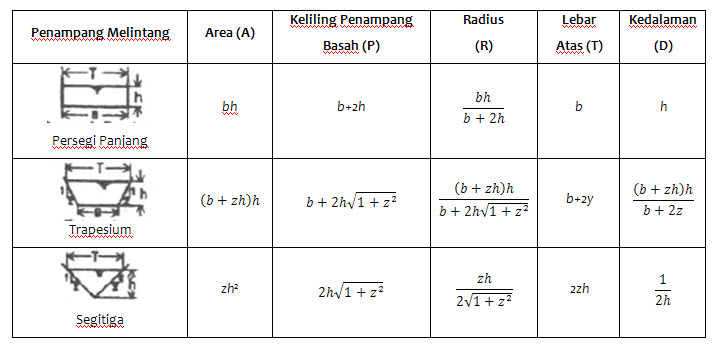 Sumber: Tatacara Perencanaan Drainase Permukaan Jalan (SNI 03.3424-1994)METODOLOGI PENELITIANLokasi Penelitian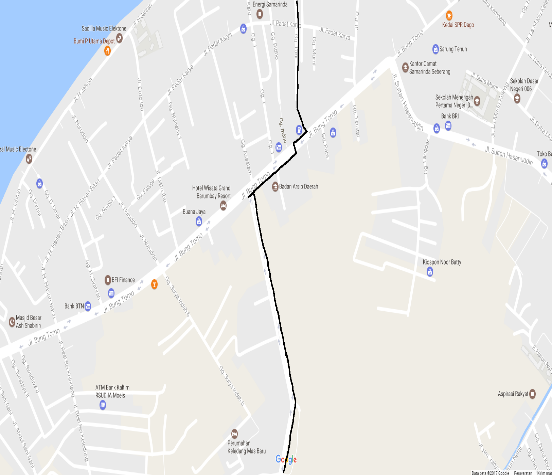 Gambar 1.Lokasi  PenelitianDrainase Existing Area Perum Keledang Mas Panjang Saluran 800 MeterGambar 2 Detail Saluran Area Perum Keledang Mas.Drainase Existing Menuju DAS Sungai Keledang Panjang Saluran 700 MeterGambar 3. Detail Saluran menuju DAS sungai Keledang.Teknik Pengumpulan DataDalam tahapan ini dilakukan kegiatan pengumpulan data yang diperlukan dalam studi ini. Pengumpulan data ini harus terencana dengan baik agar tepat sasaran dan efektif. Data yang dijadikan bahan acuan dalam pelaksanaan laporan tugas akhir ini dapat di klasifikasikan dalam dua jenis data, yaitu :1. 	Data PrimerDengan survey lapangan dapat dikumpulkan data–data primer yang dibutuhkan. Data primer yaitu data yang didapatkan di wilayah penelitian dari haril pengamatan dan wawancara secara langsung dengan pihak – pihak terkait. Teknik Pengumpulan Data Primer 2.  	Data SekunderData sekunder adalah data yang didapatkan dengan mencari informasi secara ilmiah pada instansi ataupun lembaga–lembaga yang terkait dalam pengendalian banjir. Biasanya merupakan arsip – arsip lama maupun data – data kondisi terbaru.Teknik Analisa DataTahap analisa data yang diperlu dilakukan dalam penelitian ini adalah :1.   Analisa Hidrologi :Analisa data curah hujan, Analisa curah hujan rata – rata, Analisa debit banjir, Analisa data dilapangan2.   Analisa Hidrolika :Analisa saluran eksisting,  Analisa dimensi saluran drainase, Mengetahui titik banjir dari masing – masing saluranDesain PenelitianSecara terinci langkah pengolahan data dapat di lihat pada Gambar Bagan Flowchart 4 berikut ini :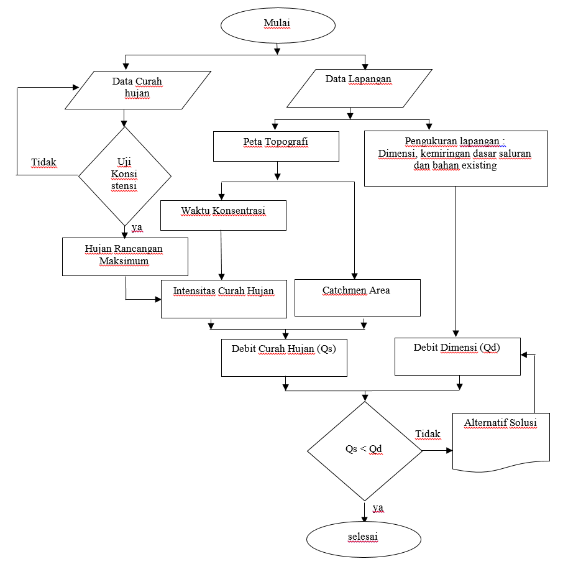 Gambar  4. Flowchart Langkah Pengolahan DataPEMBAHASANAnalisa HidrologiTabel 6. Datacurah hujan(Sumber : BMKG Samarinda, 2017)Distribusi Frekuensi Hujan Rencana Dengan Metode GumbelTabel 7Perhitungan Curah Hujan  Rencana  Rata  –  Rata  Dengan  Metode Gumbel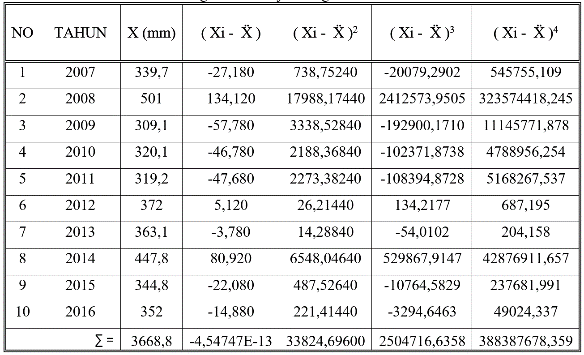 (Sumber : Hasil Perhitungan)Jumlah data yang dipergunakan=10Jumlah nilai data	=3668,8Nilai rata – rata	=366,8Standart deviasi	=61,30Koefisien Kemencengan, Cs/ G=1,75Koefisien Kurtosis, (Ck)=	3,82Dari hasil perhitungan distribusi curah hujan dengan menggunakan metode Gumbel diatas didapat nilai Koefisien kemencengan (Cs) = 1,75 dan Koefisien Kurtosis (Ck) = 3,82 , nilai tersebut dapat memenuhi syarat metode Gumbel yaitu Cs ≤ 1.14 dan nilai Ck ≤ 5,4. Distribusi Frekuensi Hujan Rencana Dengan Metode Log Person TypeIIITabel 8.Perhitungan Curah Hujan Rencana Rata – Rata Dengan Metode LogPerson Type III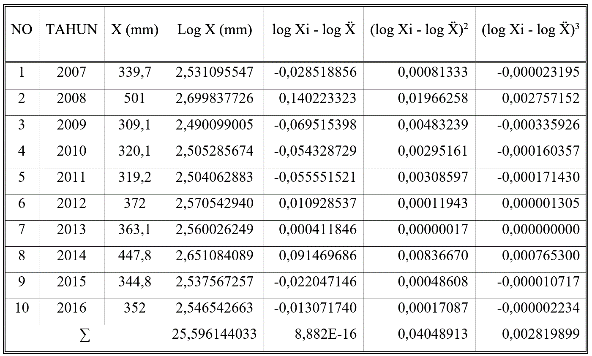 (Sumber : Hasil Perhitungan)Jumlah data yang dipergunakan=10Jumlah nilai data	=25,596Nilai rata – rata	= 2,5596Standart deviasi	=0,067Koefisien Kemencengan, Cs/ G=1,297Dari Hasil perhitungan Metode Log Person III nilai Cs dapat diterima karena syarat nilai Cs bebas. Nilai  Kemiringan  (Cs)  yang  didapat  untuk  mencari  nilai  T  pada  tabel Frekuensi KT untuk distribusi Log Pearson III Log X = Log X + (KT log X) = Besaran hujan pada x kala ulangUji Kesesuaian Frekuensi / Uji Kesesuaian DataUji keselarasan distribusi sering di sebut juga uji kesesuaian frekuensi untuk mengetahui apakah frekuensi yang dipilih dapat digunakan atau tidak untuk serangkaian data yang tersedia.Uji Smirnov KolmogorofTabel 9 Uji Smirnov Kolmogorof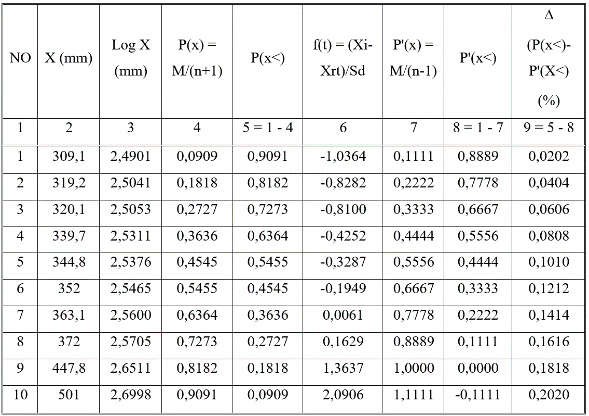 (Sumber : Hasil Perhitungan)uji smirnov kolmogorov test, Data = 10, Signifikan (%) =	5, ∆tabel = 41%,∆maks = 20,20%,Kesimpulan= Hipotesis Log Pearson diterima	Uji Chi-kuadrat G = 1 + 3,22 log n = 4,22 = 5 kelompok, Dk = G – R – 1 =	2Tabel 10 Uji Smirnov Kolmogorof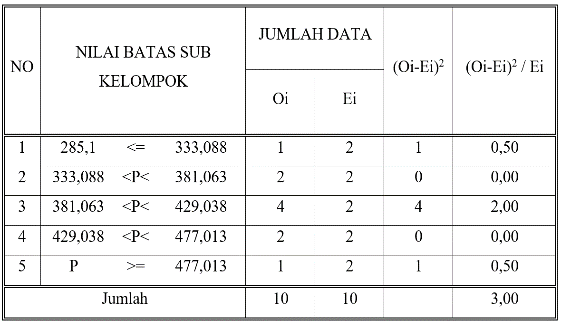 (Sumber : Hasil Perhitungan)Harga Chi- Square = 3,00 %Harga Chi – Square Kritis = 5,991 % Tingkat Kepercayaan 95 %Interprestasi Hasil = Persamaan distribusi teoritis dapat diterimaMenentukan Hujan Rencana Untuk Kala Ulang TahunCurah hujan rencana dibutuhkan untuk menghitung intensitas curah hujan yang terjadi, adapun langkah-langkah perhitungannya Dengan distribusi Log Pearson III dan nilai K untuk mencari curah hujan dengan periode ulang tertentu dengan rumus sebagai berikut.Log XT = Log Xr + KTS Dimana :XT   = Curah hujan periode tertentuXr  = Rata-rata dataKT   = Nilai K untuk Log Pearson III S     = Standar DeviasiSehingga Hujan Rancangan didapat :Untuk kala ulang 5 tahunLog  = 2,5596 +  0,7187. 0,067Log  = 2,61		= anti-Log 2,604	= 405,35 mmUntuk kala ulang 10 tahunLog  = 2,5596 +  1,3385. 0,067Log  = 2,65	= anti-Log 2,649	= 446,06 mmTabel11Rekapitulasi Hasil PerhitunganHujanRancangan(Sumber: Hasil Perhitungan)Catchment AreaLuas daerah tangkapan air (Catchment Area) adalah daerah pengaliran yang menerima curah hujan selama waktu tertentu (Intensitas Hujan) sehingga menimbulkan debit limpasan yang harus ditampung oleh saluran hingga mengalir ke ujung saluran (outlet).Luas catchment area (A) sebagai berikut :A  =  A1 + A2 + A3 + … + AnDimana :A	=  	Luas daerah tangkapan air hujanA1	=  	Luas daerah Jalan yang membebani saluran A2	=  	Luas tepi perkerasan yang membebani saluran A3, An 	= 	Luas Permukaan Bebas yang membebani saluran1.	Saluran Jalan Perum Keledang Mas Badan Jalan (A1)	=	6.400,00m2Bahu Jalan (A2)	=	3.200,00m2Kawasan Perdagangan (A3)=30.000,00m2Kawasan Perkantoran (A4)=	6.000,00m2Stadion Olah Raga ( A5 )	= 26.000,00m2Perumahan ( A6 )	=378.000,00m2Pemukiman ( A7 )	=121.400,00m2Total Luas catchment area (A)=571.000,00m22.	Saluran Menuju DAS Badan Jalan (A1)	=	2.800,00m2Bahu Jalan (A2)	=	350,00m2Kawasan Perdagangan (A3)	=	200,00m2Kawasan Perkantoran (A4)	=	6.000,00m2Perumahan (A6)	=  57.000,00m2Pemukiman Padat (A5)	=45.650,00m2Total Luas catchment area (A)=112.000,00m2Koefisien LimpasanKoefisien pengaliran merupakan perbandingan antara jumlah air yang mengalir di suatu daerah akibat turunnya hujan, dengan jumlah yang turun di daerah tersebut.Dengan :C1, C2, C3	=  Koefisien pengaliran yang sesuai dengan tipe kondisi permukaan.A1, A2, A3	=  	Luas daerah pengaliran yang diperhitungkan sesuai dengan kondisi permukaanAi	=	Luas lahan dengan jenis penutup tanah iCi	=  Koefisien pengaliran jenis penutup tanahn		=  	Jumlah jenis penutup lahanTabel 12. Perhitungan Koefisien Limpasan (C)(Sumber : Hasil Perhitungan)Intensitas Curah Hujan Intensitas curah hujan adalah jumlah hujan yang dinyatakan dalam tinggi hujan (mm) tiap satu satuan tahun (jam).Untuk menghitung intensitas curah hujan menggunakan rumus Metode Mononobe dengan rumus ( Suripin, 2004 ) :Dengan :I	= 	Intensitas Curah Hujan (mm/jam)t 	= 	Lamanya hujan, menit untuk (1) sampai (3) jam untuk (4)R24 = 	Curah hujan maksimum harian selama 24 jam(mm)Perhitungan Debit Air Hujan (Qah)Ada beberapa metode untuk memperkirakan debit banjir untuk mengukur kemampuan saluran drainase. Metode yang dipakai pada suatu lokasi lebih banyak ditentukan oleh ketersediaan data. Metode yang digunakan dalam penulisan ini adalah metode rasional, karena metode ini masih cukup akurat apabila diterapkan pada suatu wilayah perkotaan yang kecil sampai sedang. Persamaan matematik metode rasional dinyatakan dalam bentuk:Q = 0,278 C.I.ADengan :Q : debit banjir (m3/det)	C : Koefisien Pengaliran	A : Luas DAS ( km2 )I : Intensitas Hujan ( mm /jam )Metode untuk memperkirakan laju aliran permukaan puncak yang umum dipakai adalah metode Rasional USSCS (1973). Metode ini sangat simpel dan mudah pengunaannya.Tabel 13.Perhitungan Intensitas Curah Hujan(Sumber : Hasil Perhitungan)Tabel 14.Perhitungan Debit Aliran(Sumber : Hasil Perhitungan)Perhitungan Kapasitas Saluran Drainase Untuk menghitung kapasitas, diperlukan data- data dimensi eksisting dari pengukuran di lapangan, seluruh Saluran dilapangan menggunakan drainase dengan penampang saluran trapezium dimana rumus yang digunakan :Gambar 5. Penampang saluran trapeziumA 	= ( b + mh ) hP 	= R   =   =  Dimana :a = Lebar atas saluran	b = Lebar bawah saluranh = Tinggi saluranm = kemiringan penampang saluranA = Luas penampang basahP = Keliling penampang basah  R = Jari jari hidrolis1. Saluran Jalan Perum Keledang Masa	=	1,3 mb   	=	1,2 mh	=	0,5 mm	=	mh : h	=	(( 1,3 – 1,2 )/2) : 0,5    =	0,0005A 	= 	( b + m.h ) h		=	( 1,2 + 0,0005 x 0,5) x 0,5   =  0,6 m2P		=			=	=2,2 mR	=	== 0,273 m2. Saluran Menuju DAS a	=	1,7 mb   	=	2,8 mh	=	0,8 mm	=	mh : h	=	(( 3,0 – 2,8 )/2) : 1,7=	0,0009A 	= 	( b + m.h ) h		=	(2,8+0,0009 x 1,7) x 1,7   =  4,763 m2P		=			=	= 6,2 mR	=	  =    = 0,273 mPerhitungan Debit DimensiPerhitungan  debit  saluran Dimensi (Qd)  dihi-tung dengan menggunakan rumus :Q 	=  V . AV	= Dimana :Q   	=   debit pengaliran (m3/det)V   	=   kecepatan rata-rata aliran (m/det)A   	=   luas penampang basah saluran (m2)n   	=   koefisien kekasaran Manningr   	=   jari-jari hidraulis (m)S   	=   kemiringan dasar saluranHasil perhitungan dituangkan kedalam tabel Studi Analisa Dimensi Salurandengan Debit Kala Ulang 10 Tahun Untuk mengetahui studi analisa dimensi salauran yang mencukupi untuk kala ulang 10 tahun yaitu membandingkan kapasitas daya Tampung Saluran dengan Debit banjir rancangan untuk kala ulang 10 tahun, apabila Qah < Qd maka kapasitas saluran cukupQah > Qd maka kapasitas saluran Tidak cukupdimanaQah = Debit Banjir RancanganQd   = Debit Dimensi SaluranTabel 15. Perhitungan Debit Saluran Existing(Sumber : Hasil Perhitungan)Tabel 16.  Debit Existing Terhadap Debit Banjir Kala Ulang 10 Tahun(Sumber : Hasil Perhitungan)Dari hasil tersebut diatas terlihat Saluran Jalan Perum Keledang Mas yang tidak mencukupi kapasitasnya untuk debit dengan kala ulang 10 TahunTabel 17.Kapasitas Saluran Untuk Debit Kala Ulang 10 Tahun(Sumber : Hasil Perhitungan)Alternative solusi dari perhitungan diatas dengan mengubah dimensi saluran dengan menggunakan penampang segiempat dengan berbahan Beton dengan tetap mempertimbangkan faktor kemiringan dasar saluranKesimpulanBerdasarkan hasil Perhitungan pada Jalan Perum Keledang Mas Menuju DAS Sungai Keledang Kota Samarinda dapat disimpulkan:1.	Besarnya debit banjir Rancangan pada Jalan Perum Keledang Mas Menuju DAS Sungai Keledanga.	Debit Banjir Rancangan Kala Ulang 5 Tahun-	Saluran Jalan Perum Keledang Mas	=2,18 m3/dt	-	Saluran Menuju DAS Sungai Keledang=0,81 m3/dtb.	Debit Banjir Rancangan Kala Ulang 10 Tahun-	Saluran Jalan Perum Keledang Mas	=2,40 m3/dt	-	Saluran Menuju DAS Sungai Keledang=0,89 m3/dt2.	Besarnya debit banjir existing saluran drainase  a.	Saluran Jalan Perum Keledang Mas = 1,561 m3/dtb.	Saluran Menuju DAS Sungai Keledang	=	23,808 m3/dt3.	Hasil Studi Analisa Dimensi Saluran yang dapat menampung hingga 2027, menunjukan debit saluran Jalan Perum Keledang Mas tidak mecukupi debit banjir kala ulang 10 tahun sehingga diperlukan solusi dimensi saluran didasari perhitung-an dengan menggunakan penampang segiempat dengan berbahan Beton dengan tetap mempertimbangkan faktor kemiring-an dasar saluranGambar 6. Penampang Saluran Segiempat Debit yang dihasilkan dari penampang dimensi saluran diatas adalah 3,001 m3/dt lebih besar dari debit kala ulang 10 tahun pada saluran tersebut yang sebesar 2,40 m3/dt SaranDalam  kesempatan  ini  penulis  ingin  menyampaikan  beberapa  saran  yang mungkin  akan  bermanfaat  bagi  pembaca  pada  umumnya  dan  bagi  mahasiswa  pada khususnya : 1.	Dapat dikaji lagi dalam mengoptimalkan  kapasitas  saluran  agar  dapat  bermanfaat  sebaik  mungkin  sesuai dengan fungsi dan tujuan pembuatan saluran tersebut.  2.	Dalam manajemen sumber daya air dapat diteliti Peningkatkan peran serta masyarakat dalam meningkatkan kebersihan lingkungan serta dalam pemanfaatan saluran.  DAFTAR PUSTAKABadan Standarisasi Nasional. 1989, Tata Cara Perencanaan Drainase Permukaan Jalan , SNI 03-3424-1994Chow, Ven Te. 1997. Hidroulika Saluran Terbuka. Jakarta: Penerbit ErlanggaDjoko Sasongko, 1991, Pedoman  Bidang  Studi  Pengawasan  Pencemaran Lingkungan Fisik, JakartaHaryono, Sukarto. 1999. Drainase Perkotaan. Jakarta: PT. Mediatama SaptakaryaRobert  J.  Kodoatie  &  Roestam  Sjarief,  2005.  Pengelolaan  Sumber  Daya  Air Terpadu, Andi Offset, Yogyakarta.Sosrodarsono  Suyono  dan  Kensaku  Takeda,  1999.  Hidrologi  untuk  Pengairan, Pradya Paramitha, BandungSubarkah, Imam. 1980, Hidrologi untuk Perencanaan Bangunan Air. Bandung : Idea Dharma  Suripin. 2004, Sistem Drainase Yang Berkelanjutan. Penerbit Andi Offset, YogyakartaNoKondisi PermukaanTanahKoefisienLimpasan1Jalan beton dan Jalan aspal0.70 -0.952Jalan kerikil dan Jalan tanah0.40 - 0.703Bahu jalan :0.40 - 0.65Tanah berbutir halus0.10 - 0.20Tanah berbutir kasar0.70 - 0.85Batuan masif kasar0.60 - 0.75Batuan masif lunak0.70 - 0.954Daerah perkotaan0.60 - 0.705Daerah pinggir kota0.60 - 0.906Daerah industri0.60 - 0.907Permukiman padat0.60 - 0.908Permukiman tidak padat0.20 - 0.409Taman dan kebut0.45 - 0.6010Persawahan0.70 - 0.8011Perbukitan0.75 - 0.90Kelompok KotaKala Ulang Desain (Tahun)Kala Ulang Desain (Tahun)Kala Ulang Desain (Tahun)Kala Ulang Desain (Tahun)Kelompok KotaCA < 10 HaCA : 10-100 HaC A : 100 - 500 HaCA > 500HaMetropolitan1-22-55-1010-25Besar1-22-52-55-15Sedang1-22-52-55-10Kecil1-21-21-22-5Sangat kecil111-No.Kondisi Permukaannd1Lapisan semen dan aspal beton0,0132Permukaan licin dan kedap air0,0203Permukaan licin dan kokoh0,104Tanah dengan rumput tipis dan gundul dengan permukaan sedikit kasar0,205Padang rumput0,406Hutan gundul0,607Hutan rimbun dan gundul rapat dengan hamparan rumput0,80No.Jenis bahan salurannn1Gorong-gorong lurus dan bersih0,010  -0,0132Gorong-gorong dengan lengkungan dan sedikit kotoran0,011  -0,0143Saluran pembuang dengan bak kontrol0,013  -0,0174Saluran dari tanah bersih0,016  -0,0205Saluran dari tanah berkerikil0,022  -0,0306Saluran dari tanah dengan sedikit tanaman/rumput0,022  -0,0337Saluran alam bersih dan lurus0,025  -0,0338Saluran alam bersih berkelok-kelok0,033  -0,0149Saluran alam dengan tanaman pengganggu0,050  -0,080No.TahunCurah HujanHarian Maksimum (mm)12007339,72200850132009309,142010320,152011319,26201237272013363,182014447,892015344,8102016352NoKala Ulang (tahun)Hujan Rancangan(mm)1.5405,352.10446,06NOSub DasKoefisien Pengaliran ( C )Koefisien Pengaliran ( C )Luasan (A) (m2)C komulatifAtotal (m2)CTotal1Perum Keledang MasBadan Jalan0,856400,005440,00   571.000,00   0,542 1Perum Keledang MasBahu Jalan0,203200,00640,00   571.000,00   0,542 1Perum Keledang MasKawasan Perdagangan0,7030000,0021000,00   571.000,00   0,542 1Perum Keledang MasKawasan Perkantoran0,806000,004800,00   571.000,00   0,542 1Perum Keledang MasStadion Olah Raga0,6026000,0015600,00   571.000,00   0,542 1Perum Keledang MasCadangan Perumahan0,50378000,00189000,00   571.000,00   0,542 1Perum Keledang MasPemukiman0,60121400,0072840,00   571.000,00   0,542 2Menuju DAS Sungai KeledangBadan Jalan0,852800,002380   112.000,00   0,626 2Menuju DAS Sungai KeledangBahu Jalan0,2350,0070   112.000,00   0,626 2Menuju DAS Sungai KeledangKawasan Perdagangan0,70200,00140   112.000,00   0,626 2Menuju DAS Sungai KeledangKawasan Perkantoran0,806000,004800   112.000,00   0,626 2Menuju DAS Sungai KeledangCadangan Perumahan0,5057000,0028500   112.000,00   0,626 2Menuju DAS Sungai KeledangPemukiman Padat0,7545650,0034237,5   112.000,00   0,626 NoSALURANL (m)Tc (Jam)R24 (mm)R24 (mm)I (mm/jam)I (mm/jam)NoSALURANL (m)Tc (Jam)5 Tahun10 Tahun5 Tahun10 Tahun1Perum Keledang Mas800,013,044405,35446,0625,3627,912Menuju DAS Sungai Keledang700,006,231405,35446,0641,5045,67NoSALURANCI (mm/jam)I (mm/jam)A (km2)Qah (m3/dt)Qah (m3/dt)NoSALURANC5 Tahun10 TahunA (km2)5 Tahun10 Tahun1Perum Keledang Mas0,54225,36027,9070,5712,182,402Menuju DAS Sungai Keledang0,62641,50045,6680,1120,810,89NoSALURANA (m2)R (m)nSV (m/dt)QdNoSALURANA (m2)R (m)nSV (m/dt)Qd1Saluran Jalan Perum Keledang Mas0,6000,2730,0250,023902,6011,5612Saluran Menuju DAS4,7630,7680,0250,022204,99923,808NoSALURANA (m2)V (m/dt)QdQah (m3/dt)          10 TahunKeteranganNoSALURANA (m2)V (m/dt)QdQah (m3/dt)          10 TahunKeterangan1Saluran Jalan Perum Keledang Mas0,6002,6011,5612,4TIDAK CUKUP2Saluran Menuju DAS4,7634,99923,8080,89CUKUPNoSALURANDIMENSI RENCANADIMENSI RENCANADIMENSI RENCANAV (m/dt)Q (m3/dt)Qah (m3/dt)          10 TahunKeteranganNoSALURANDIMENSI RENCANADIMENSI RENCANADIMENSI RENCANAV (m/dt)Q (m3/dt)Qah (m3/dt)          10 TahunKeteranganNoSALURANb (m)h(m)A (m2)V (m/dt)Q (m3/dt)Qah (m3/dt)          10 TahunKeteranganNoSALURANb (m)h(m)A (m2)V (m/dt)Q (m3/dt)Qah (m3/dt)          10 TahunKeterangan1Saluran Jalan Perum Keledang Mas1,200,500,6005,0013,0012,40CUKUP2Saluran Menuju DAS2,801,704,7604,99723,7860,89CUKUP